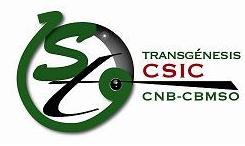 SOLICITUD DE GENERACIÓN DE RATONES KO ó KI MEDIANTE ES CELLS (GENE TARGETING)  O EDICIÓN GENÓMICA (CRISPR)FECHA DE LA SOLICITUD:   INVESTIGADOR PRINCIPAL:   CENTRO:   E-MAIL:   TFNO:   PERSONA DE CONTACTO:   E-MAIL:   TFNO:   DIRECCIÓN DE FACTURACIÓN:  GENE TARGETING --Electroporación del vector en ES cells-Nombre el vector:  	-Gen al que se dirige la mutación:  	-KO,  KI o Condicional:   -Nombre de la proteína expresada:   	-Marcar si es: Oncogen , Tóxico   ó produce un Virus, Prion o proteína humana	-Tamaño del vector:   	-Gen de resistencia:	Neo	Puromicina	Hygromicina	Zeocina	-Enzima usada para linearizar:   	-Estrategia de genotipado de los clones:		Southern 			LR PCR ADJUNTAR MAPA DEL VECTOR Y UNA FOTO DE UN GEL CON EL PLÁSMIDO LINEARIZADO Y SIN LINEARIZAR--Inyección de células ES modificadas genéticamente en embriones:-Origen de las células:Servicio de Transgénesis  Consorcio Internacional  OtroNombre de los clones de células ES:   Fondo genético de las células:   Informar de la posibilidad de aparición de fenotipos letales y/o que comprometan la fertilidad de los animales--EDICIÓN GÉNICA (CRISPR/Cas9)MODELO SOLICITADO:Nombre del gen editado:   Tipo de edición solicitada:   Indel   Deleción    		Tamaño:   Inserción   Condicional   Si ya lo conoce, tipo de reactivos que se proporcionarán para la microinyección: (seleccione lo que proceda)sgRNA   mRNA Cas9   tracRNA + crRNA    Proteína Cas9    ssDNA   	tamaño   dsDNA   	tamaño   - Fondo genético del modelo (En caso de ser una condición indispensable): - Es esperable fenotipo adverso en los animales generados?                                                                Sí en heterocigosis                      Sí en homocigosis                    No   ENVIAR POR MAIL A: transgenesis@cnb.csic.es